Cleaning Detergents Company Profile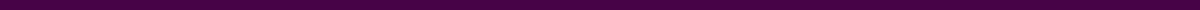 Sparklean Solutions, a leading provider in the cleaning industry, has established itself as a pioneer in offering high-quality, eco-friendly cleaning detergents and products. Founded in 2010, our company is dedicated to delivering innovative cleaning solutions to both residential and commercial clients across the United States. With a strong commitment to sustainability and customer satisfaction, Sparklean Solutions has become a trusted name for effective and environmentally responsible cleaning.Our ProductsOur product range includes a variety of cleaning detergents, each formulated to meet the specific needs of our customers. From powerful kitchen degreasers to gentle fabric cleaners, our products offer unmatched quality and efficiency. Key product categories include:Household Cleaners: Multi-surface cleaners, glass cleaners, bathroom cleaners, and disinfectants designed for safety and effectiveness.Commercial Cleaning Solutions: Heavy-duty degreasers, floor cleaners, and sanitizing agents tailored for high-traffic environments.Eco-Friendly Line: A selection of biodegradable, non-toxic, and phosphate-free products ideal for sensitive environments and health-conscious consumers.Our MissionAt Sparklean Solutions, our mission is to revolutionize the cleaning industry through innovation and sustainability. We strive to develop products that not only clean effectively but also contribute positively to the environment and the well-being of our customers.Quality and Safety StandardsWe are committed to maintaining the highest quality and safety standards in the production of our cleaning detergents. Our products undergo rigorous testing to ensure they meet and exceed industry standards, providing our customers with reliable and safe cleaning solutions.Sustainability InitiativesSustainability is at the heart of everything we do at Sparklean Solutions. We are continuously working on reducing our carbon footprint by implementing eco-friendly manufacturing processes, using recyclable packaging, and promoting the use of renewable resources.Customer Service ExcellenceCustomer satisfaction is our top priority. Our dedicated customer service team is always ready to assist with product inquiries, order processing, and after-sales support, ensuring a seamless experience for our customers.Contact UsFor more information about our products and services, or to place an order, please contact us:Phone: (555) 123-4567Email: info@sparkleansolutions.comWebsite: www.sparkleansolutions.com